CERTYFIKATPaniAmelia Iwańska............................................................................................................................................................................................................................................................................................................................................................................................................brała udział w warsztatach„Jak przygotować dobry projekt”w ramach POWT RCz-RP 2007-2013zorganizowanych przez Urząd MarszałkowskiWojewództwa Dolnośląskiego we współpracy ze Wspólnym Sekretariatem Technicznym w Ołomuńcu,które odbyły się w dniu 24 maja 2012 r.w Regionalnym Punkcie Kontaktowym w Wałbrzychu.Regionalny Punkt Kontaktowy				Wspólny Sekretariat Techniczny w Wałbrzychu						w Ołomuńcu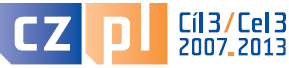 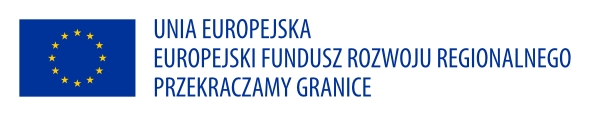 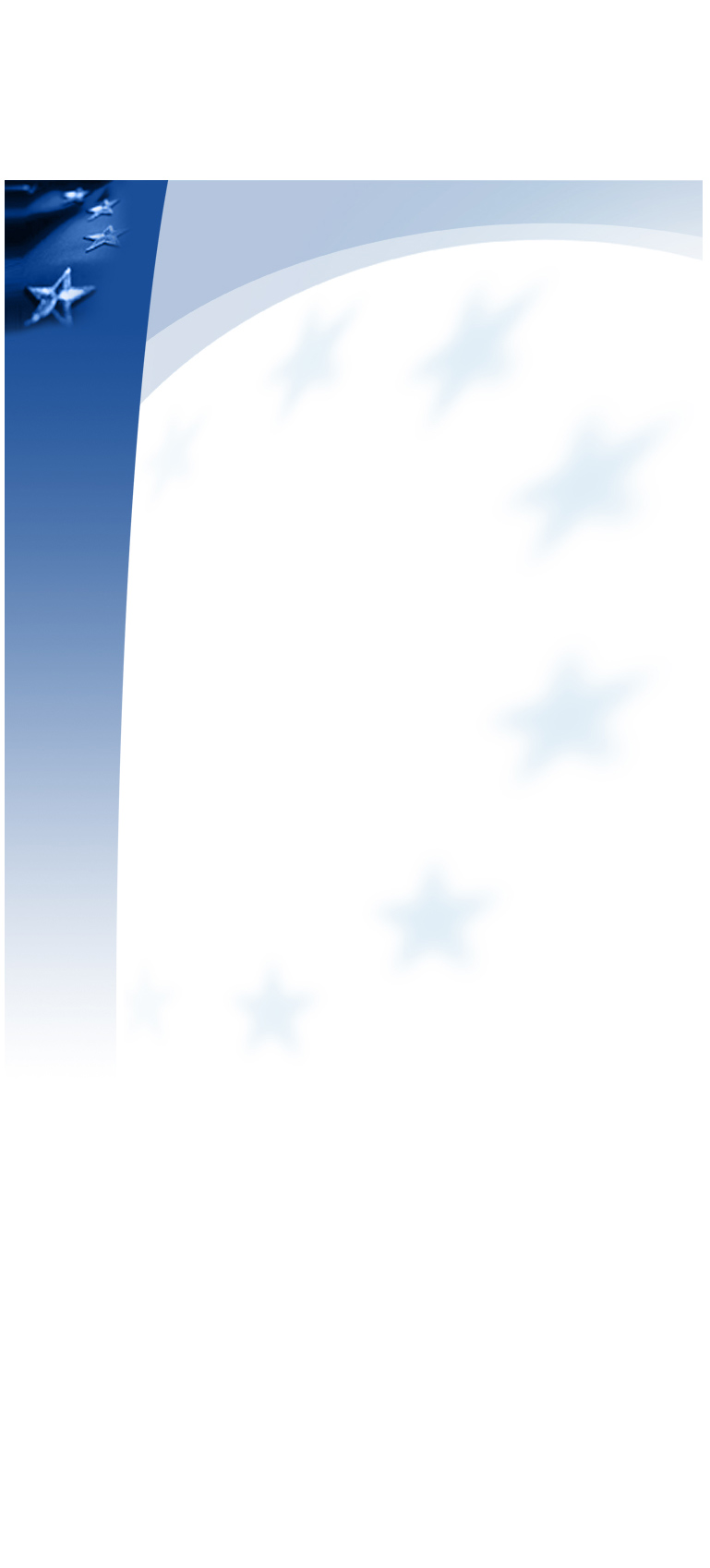 X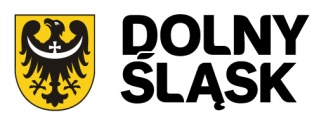 Projekt współfinansowany przez Unię Europejską ze środków Europejskiego Funduszu Rozwoju Regionalnego oraz ze środków budżetu państwa w ramach Pomocy Technicznej Programu Operacyjnego Współpracy Transgranicznej Republika Czeska – Rzeczpospolita Polska 2007-2013